    《在线课堂》学习单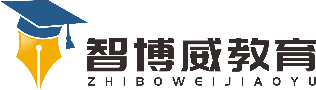 班级：                姓名：                 课题语文园地二温故知新茹毛(			)　	(　　　　)斑斓　	(　　　　)之笔　鲲鹏(　　　　)		嫦娥(　　　　)		勃勃(　　　　)  自主攀登1、看拼音，写词语fēi　gē		 sì　zhī				kāi　pì		   xíng tài (　　　 )　　(　　 　)　  　(　　　　)　　　    (　　　　)yù　fang			xū　yào			jiàn　kāng			fú　shì(　　　　)	 (　　　 　)　　 (　　　 　)　　 (　　 　　) 2、判断正误。(1)在不远的将来，我们的衣食住行都会有纳米技术的影子。(　　)(2)《千年梦圆在今朝》表达了中国人团结合作、默默奉献、勇于探索的精神。                                          (　　)3、(1)桂花开了，离得很远就可以闻到香味。(改为夸张句)________（2）在地球资源枯竭的时候，难道我们不能移居到别的星球上吗？(改为陈述句）                                                        稳中有升 1、最近你看了什么新闻？选择几条与大家分享一下吧！ __________________________________________________________________________________________________________________________________________________________       说句心里话